Фрагмент классного часа (викторина) для учеников 5 класса о деятельности заводов Нижнего Тагила во время Великой Отечественной войныМаркович Дарья Вячеславовна, Шугаепова Карина Зауровна, обучающиеся 1 курса ГАПОУ СО «Каменск-Уральский педагогический колледж»Научный руководитель: Жежа Александра Игоревна, преподаватель ГАПОУ СО «Каменск-Уральский педагогический колледж»Статья посвящена описанию процесса и результатов реализации индивидуального учебного проекта. Определена результативность создания фрагмента классного часа для учеников 5 класса о деятельности заводов Нижнего Тагила во время Великой Отечественной войны в форме викторины.Ключевые слова: викторина, игра, образовательная форма, фрагмент классного часа, заводы Нижнего Тагила, Великая Отечественная война, индивидуальный учебный проект.В 2023-2024 учебном году был реализован индивидуальный проект на тему «Фрагмент классного часа (викторина) для учеников 5 класса о деятельности заводов Нижнего Тагила во время Великой Отечественной войны». Проблема проекта является актуальной, так как по результатам опроса можно увидеть, что обучающиеся 5 класса не ознакомлены с данной темой.Положительным эффектом от реализации данного проекта является ознакомление учеников 5 класса с тем, как была важна, нужна и полезна для страны деятельность заводов Нижнего Тагила во время Великой Отечественной войны, так как заводы Нижнего Тагила обеспечивали солдат и фронт множеством боеприпасов, оружия и танковых установок.Для реализации проекта потребовались такие материальные ресурсы, как интернет, компьютер, бумага, деньги, мобильный телефон, и нематериальные: преподаватели, ученики, время, знания, информацияЦелью учебного проекта является проведение фрагмента классного часа для учеников 5 класса о деятельности заводов Нижнего Тагила во время Великой Отечественной войны.Для достижения поставленной цели были выделены этапы реализации проекта:Провести опрос или изучить уже проведённые опросы об актуальности проблемы проекта.Собрать информацию о том, что такое викторина, о ее разновидностях, а также о заводах Нижнего Тагила, работающих во время Великой Отечественной войны.Расписать вопросы викторины.Договориться с учителем о проведении фрагмента классного часа и викторины на одном из уроков этого учителя.Провести опрос участников викторины и проанализировать его.На первом этапе проводился опрос для подтверждения актуальности проблемы проекта. По результатам первого вопроса можно понять, что большинство обучающихся пятого класса знают про то, что заводы Екатеринбурга помогали во время Великой Отечественной войны, а про заводы Нижнего Тагила знают не все По результатам второго вопроса можно понять, что большинство обучающихся пятого класса не знали, что заводы Нижнего Тагила помогали во время Великой Отечественной войныПо результатам третьего вопроса можно увидеть, что большинство обучающихся пятого класса хотели бы принять участиеНа втором этапе осуществлялся поиск и отбор информационного материала для реализации цели проекта.В материале электронного сайта «Нижнетагильский городской исторический архив» находим информацию о том, что Уральский вагоностроительный завод одно за другим сворачивал производства: вагонное, экспериментальный цех, освобождая площадки для создания на базе эвакуированных в Нижний Тагил предприятий нового Уральского танкового завода. В материале электронного сайта «Нижний Тагил в Великой Отечественной войне» находим материал, что в короткие сроки в городе был освоен выпуск броневой стали и лент, прокат листов из дюралюминия, прокат медного и томпакового листа В материале электронного сайта «Арсенал трудовых и боевых побед» находим информацию, что в Нижнем Тагиле было налажено бесперебойное производство бойков и гильз для снарядов малого калибра, хвостовых оперений к реактивным снарядам "катюша", корпусов противотанковых гранат На основе полученного информационного материала создан продукт проекта – фрагмент классного часа (викторина) для учеников 5 класса о деятельности заводов Нижнего Тагила во время Великой Отечественной войны.На основе полученного информационного материала создан продукт проекта – фрагмент классного часа для учеников 5 класса о деятельности заводов нижнего Тагила во время Великой Отечественной войны.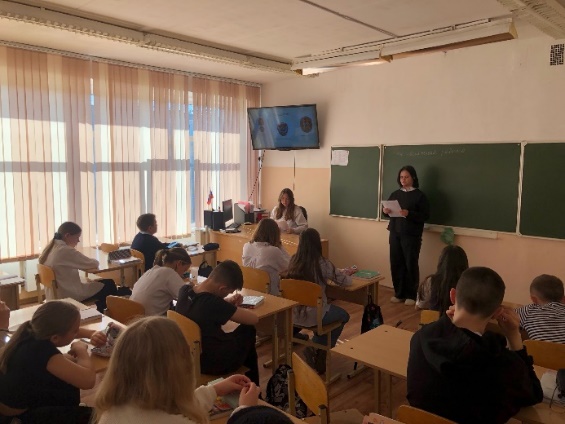 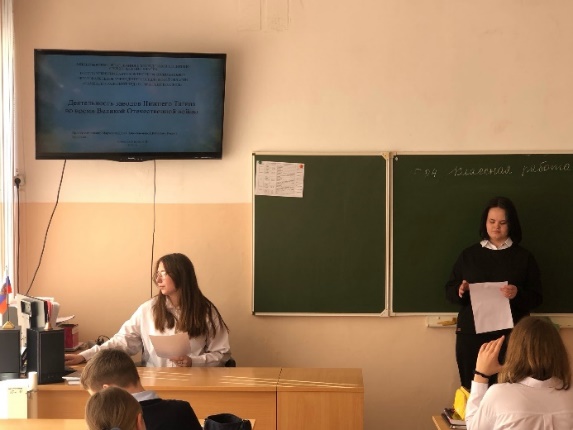 Презентация продукта проекта была представлена в форме поста в социальной сети «ВКонтакте» на официальном сайте средней общеобразовательной школы №34. В этом посте говорится о нашем рассказе про заводы Нижнего Тагила, которые помогали во время Великой Отечественной войны, а также про викторину, в которой учащиеся пятого класса принимали участие. 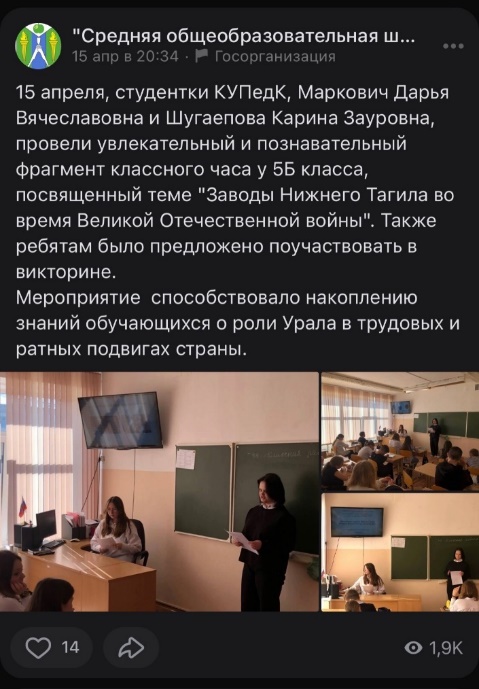 В результате проведения викторины для обучающихся пятого класса, мы сделали вывод, что учащиеся были заинтересованы в изучении и ознакомлении с данной темой, так как некоторые не знали, чем занимались заводы Нижнего Тагила во время Великой Отечественной войны. Ученики с интересом слушали наши вопросы и активно отвечали на них, а также сами задавали нам много интересных вопросов. 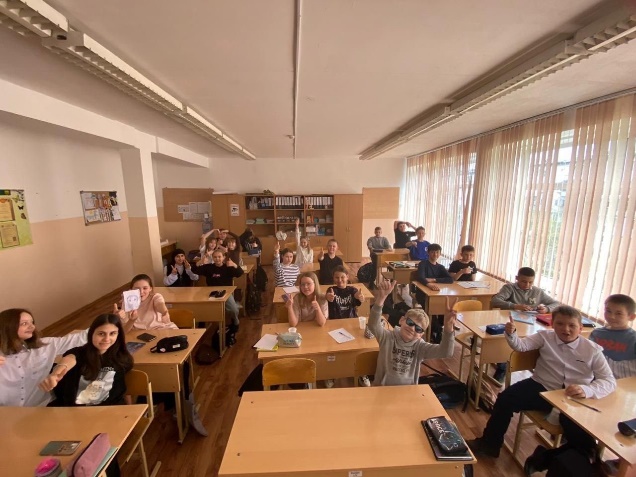 Во время реализации проекта мы научились обрабатывать и выбирать важную информацию, очень ценным был опыт проведения фрагмента классного часа для учащихся пятого класса, самым легким этапом стало создание опроса, самым сложным был этап подготовки к проведению фрагмента классного часа для обучающихся пятого класса, потому что нужно было найти нужную информацию и интересно её преподнести, интересно было проводить классный час и опрос для обучающихся пятого класса, считаем необходимым поработать над подачей информации, поняли, что люди должны больше знать про города трудовой доблести, так как эта информация действительно важна для жителей России.